Iowa Department						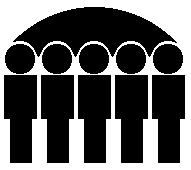 Of Human ServicesKevin W. Concannon, DirectorMonthly Public Assistance Statistical ReportFamily Investment Program	     August 2006	  Aug 2006	Jul 2006	Aug 2005	Regular FIP	Cases	16,059	16,078	17,265	Recipients	38,689	38,693	41,684	Children	26,263	26,516	28,293	Payments	$5,213,274	$5,207,515	$5,674,319	Avg. Cost/Family	$324.63	$323.89	$328.66	Avg. Cost/Recipient	$134.75	$134.59	$136.13	Two Parent FIP	Cases	1,343	1,369	1,608	Recipients	5,273	5,452	6,200	Children	2,646	2,769	3,107	Payments	$530,491	$540,736	$629,035	Avg. Cost/Family	$395.00	$394.99	$391.19	Avg. Cost/Recipient	$100.61	$99.18	$101.46	Total FIP	Cases	17,402	17,447	18,873	Recipients	43,962	44,145	47,884	Children	28,909	29,285	31,400	Payments	$5,743,765	$5,748,251	$6,303,354	Avg. Cost/Family	$330.06	$329.47	$333.99	Avg. Cost/Recipient	$130.65	$130.21	$131.64Child Support Payments	PA Recoveries	$2,058,507	$2,210,711	$2,137,603	Returned to Federal 	Government	$1,309,416	$1,406,233	$1,358,446	Credit to FIP Account	$749,091	$804,478	$779,157FIP Net Total	$4,994,674	$4,943,773	$5,524,197	       State Fiscal Year To Date Summary	   Current Year	           Last Year	FIP Payments	Regular FIP Total	$10,420,789	$11,301,058	Two Parent Total	$1,071,227	$1,269,498	Total	$11,492,016	$12,570,556	Child Support Payments	PA_Recoveries	$4,269,218	$4,389,915	Returned to Federal Government	$2,715,649	$2,789,790	Credit to FIP Account	$1,553,569	$1,600,125	FIP Net Total	$9,938,447	$10,970,431	Bureau of Research  Analysis                                                        Prepared by:  Jan Conrad (515) 281-3356	Division of Results Based Accountability                                                          Statistical Research AnalystMonthly Statistical Reporting by Countyfor Temporary Assistance to Needy Families (TANF)For August 2006	Family Investment Program (FIP)	FIP - Two Parent Families	Total FIP	Number	Number	Average 	Number	Number	Average 	Number	Number	Average 	 of 	 of 	      Monthly 	Grant 	 of 	 of 	    Monthly 	Grant 	 of 	 of 	    Monthly 	Grant   County	Cases	Persons	       Grants	per Case	Cases	Persons	    Grants	per Case	Cases	Persons	    Grants	per Case	Adair	25	52	$7,124	$284.96	2	8	$969	$484.87	27	60	$8,093	$299.74	Adams	13	41	$3,565	$274.23	$0	13	41	$3,565	$274.23	Allamakee	52	132	$16,629	$319.80	10	49	$4,721	$472.10	62	181	$21,350	$344.35	Appanoose	127	284	$38,958	$306.76	14	58	$5,931	$423.69	141	342	$44,889	$318.36	Audubon	24	56	$7,518	$313.25	7	26	$2,746	$392.28	31	82	$10,264	$331.10	Benton 	98	231	$30,934	$315.66	12	50	$4,967	$413.92	110	281	$35,901	$326.37	Black Hawk	1,200	2,863	$390,552	$325.46	76	292	$30,297	$398.65	1,276	3,155	$420,849	$329.82	Boone	94	220	$29,317	$311.88	10	37	$3,813	$381.30	104	257	$33,130	$318.56	Bremer	71	156	$21,464	$302.30	5	17	$1,493	$298.60	76	173	$22,957	$302.07	Buchanan	74	153	$21,646	$292.52	16	65	$6,146	$384.12	90	218	$27,792	$308.80	Buena Vista	81	197	$26,326	$325.01	2	12	$1,217	$608.50	83	209	$27,543	$331.84	Butler 	39	85	$11,995	$307.56	7	29	$3,206	$458.00	46	114	$15,201	$330.46	Calhoun	40	88	$10,155	$253.87	1	4	$495	$495.00	41	92	$10,650	$259.76	Carroll 	51	127	$17,018	$333.69	5	18	$2,184	$436.80	56	145	$19,202	$342.89	Cass	73	162	$22,525	$308.57	5	17	$1,419	$283.80	78	179	$23,944	$306.97	Cedar	39	89	$12,220	$313.35	6	18	$2,212	$368.66	45	107	$14,432	$320.71	Cerro Gordo 	195	471	$63,885	$327.61	22	78	$7,600	$345.47	217	549	$71,485	$329.42	Cherokee 	42	81	$10,671	$254.09	1	4	$495	$495.00	43	85	$11,166	$259.67	Chickasaw	43	103	$13,403	$311.69	8	23	$2,451	$306.37	51	126	$15,854	$310.86	Clarke 	35	73	$11,319	$323.40	2	7	$417	$208.50	37	80	$11,736	$317.19	Clay	94	216	$29,453	$313.33	4	15	$1,244	$311.00	98	231	$30,697	$313.23	Clayton	55	139	$17,734	$322.43	8	30	$1,680	$210.00	63	169	$19,414	$308.16	Clinton	438	1,099	$141,535	$323.14	63	251	$24,062	$381.94	501	1,350	$165,597	$330.53	Crawford 	145	343	$47,039	$324.40	3	11	$1,368	$456.00	148	354	$48,407	$327.07	Dallas	145	342	$47,280	$326.07	11	40	$3,554	$323.09	156	382	$50,834	$325.86	Davis	31	88	$11,064	$356.90	5	17	$2,649	$529.80	36	105	$13,713	$380.92	A-1   Attachment	Page 1 of 4Monthly Statistical Reporting by Countyfor Temporary Assistance to Needy Families (TANF)For August 2006	Family Investment Program (FIP)	FIP - Two Parent Families	Total FIP	Number	Number	Average 	Number	Number	Average 	Number	Number	Average 	 of 	 of 	      Monthly 	Grant 	 of 	 of 	   Monthly 	Grant 	 of 	 of 	     Monthly 	Grant   County     	Cases	Persons	      Grants	per Case	Cases	Persons	   Grants	per Case	Cases	Persons	    Grants	per Case 		Decatur 	39	104	$12,643	$324.19	4	12	$1,582	$395.50	43	116	$14,225	$330.81	Delaware	71	159	$21,469	$302.39	14	52	$5,553	$396.66	85	211	$27,022	$317.91	Des Moines 	367	886	$115,697	$315.25	33	123	$11,417	$345.99	400	1,009	$127,114	$317.79	Dickinson 	33	75	$10,358	$313.87	5	22	$2,341	$468.20	38	97	$12,699	$334.18	Dubuque	510	1,341	$170,024	$333.38	22	91	$8,402	$381.92	532	1,432	$178,426	$335.39	Emmet t	36	79	$11,809	$328.02	1	3	$426	$426.00	37	82	$12,235	$330.68	Fayette 	116	302	$39,579	$341.20	19	74	$7,848	$413.05	135	376	$47,427	$351.31	Floyd 	84	209	$26,798	$319.03	6	21	$2,559	$426.50	90	230	$29,357	$326.19	Franklin	46	118	$14,992	$325.91	1	6	$38	$38.00	47	124	$15,030	$319.79	Fremont	50	124	$15,467	$309.35	3	12	$1,270	$423.33	53	136	$16,737	$315.79	Greene	29	63	$8,463	$291.82	3	12	$1,262	$420.66	32	75	$9,725	$303.91	Grundy 	34	84	$11,141	$327.69	3	9	$1,184	$394.66	37	93	$12,325	$333.11	Guthrie	21	59	$7,331	$349.09	4	12	$1,712	$428.00	25	71	$9,043	$361.72	Hamilton	58	143	$19,345	$333.53	6	27	$2,115	$352.50	64	170	$21,460	$335.31	Hancock	27	66	$9,369	$347.00	1	1	$373	$373.00	28	67	$9,742	$347.93	Hardin	63	138	$19,338	$306.96	5	19	$2,010	$402.00	68	157	$21,348	$313.94	Harrison 	85	187	$24,619	$289.64	11	40	$4,351	$395.54	96	227	$28,970	$301.77	Henry	126	285	$35,017	$277.91	6	21	$2,393	$398.83	132	306	$37,410	$283.41	Howard	31	81	$10,310	$332.58	4	13	$934	$233.50	35	94	$11,244	$321.26	Humboldt	34	83	$10,795	$317.50	3	13	$1,283	$427.68	37	96	$12,078	$326.43	Ida	17	39	$5,242	$308.35	$0	17	39	$5,242	$308.35	Iowa	37	81	$11,877	$321.00	2	8	$974	$487.00	39	89	$12,851	$329.51	Jackson	88	215	$27,703	$314.81	15	53	$4,876	$325.06	103	268	$32,579	$316.30	Jasper	178	427	$58,165	$326.77	20	74	$7,687	$384.35	198	501	$65,852	$332.59	Jefferson 	121	294	$38,710	$319.92	14	53	$4,562	$325.85	135	347	$43,272	$320.53	Johnson	407	1,073	$139,518	$342.79	31	138	$14,131	$455.83	438	1,211	$153,649	$350.80	A-1   Attachment	Page 2 of 4Monthly Statistical Reporting by Countyfor Temporary Assistance to Needy Families (TANF)For August 2006	Family Investment Program (FIP)	FIP - Two Parent Families	Total FIP	Number	Number	Average 	Number	Number	Average 	Number	Number	Average 	 of 	 of 	      Monthly 	Grant 	 of 	 of 	   Monthly 	Grant 	 of 	 of 	    Monthly 	Grant   County	Cases	Persons	      Grants	per Case	Cases	Persons	   Grants	per Case	Cases	Persons	    Grants	per Case	Jones	68	157	$22,433	$329.89	11	48	$4,338	$394.40	79	205	$26,771	$338.87	Keokuk	63	155	$19,316	$306.60	6	24	$2,930	$488.34	69	179	$22,246	$322.41	Kossuth 	54	115	$15,991	$296.13	10	30	$3,078	$307.80	64	145	$19,069	$297.95	Lee	292	687	$94,954	$325.18	32	121	$12,452	$389.14	324	808	$107,406	$331.50	Linn	1,178	2,907	$400,995	$340.40	122	485	$52,570	$430.90	1,300	3,392	$453,565	$348.90	Louisa	88	195	$26,851	$305.13	7	34	$2,962	$423.14	95	229	$29,813	$313.82	Lucas	58	120	$15,221	$262.44	7	23	$2,940	$420.00	65	143	$18,161	$279.40	Lyon	19	50	$7,429	$391.02	4	20	$1,510	$377.50	23	70	$8,939	$388.65	Madison	53	125	$17,547	$331.08	2	8	$212	$106.00	55	133	$17,759	$322.89	Mahaska	192	461	$61,163	$318.56	16	55	$5,931	$370.69	208	516	$67,094	$322.57	Marion	124	289	$39,569	$319.10	18	73	$7,833	$435.21	142	362	$47,402	$333.82	Marshall	265	646	$84,995	$320.73	27	105	$10,650	$394.44	292	751	$95,645	$327.55	Mills 	72	176	$24,209	$336.23	9	42	$2,953	$328.11	81	218	$27,162	$335.33	Mitchell 	19	41	$5,819	$306.30	2	7	$921	$460.50	21	48	$6,740	$320.95	Monona	37	96	$12,584	$340.10	2	6	$301	$150.50	39	102	$12,885	$330.38	Monroe	38	101	$12,799	$336.83	6	21	$2,193	$365.50	44	122	$14,992	$340.73	Montgomery	70	157	$21,569	$308.14	9	33	$3,717	$413.02	79	190	$25,286	$320.08	Muscatine 	286	690	$95,694	$334.59	13	52	$6,169	$474.53	299	742	$101,863	$340.68	O'Brien 	54	130	$17,747	$328.64	7	23	$2,511	$358.71	61	153	$20,258	$332.10	Osceola	12	34	$4,531	$377.58	$0	12	34	$4,531	$377.58	Page 	97	234	$32,877	$338.94	7	29	$3,100	$442.85	104	263	$35,977	$345.93	Palo Alto	23	50	$7,054	$306.69	3	14	$1,071	$357.00	26	64	$8,125	$312.50	Plymouth	42	93	$13,112	$312.19	5	14	$1,068	$213.60	47	107	$14,180	$301.70	Pocahontas	28	59	$7,619	$272.11	5	22	$2,409	$481.99	33	81	$10,028	$303.88	Polk	2,187	5,238	$712,040	$325.57	122	522	$50,214	$411.59	2,309	5,760	$762,254	$330.12	Pottawattamie	759	1,747	$242,426	$319.40	53	207	$19,197	$362.21	812	1,954	$261,623	$322.20	A-1   Attachment	Page 3 of 4Monthly Statistical Reporting by Countyfor Temporary Assistance to Needy Families (TANF)For August 2006	Family Investment Program (FIP)	FIP - Two Parent Families	Total FIP	Number	Number	Average 	Number	Number	Average 	Number	Number	Average 	 of 	 of 	         Monthly 	Grant 	 of 	 of 	    Monthly 	Grant 	 of 	 of 	        Monthly 	Grant     County	Cases	Persons	    Grants	per Case	Cases	Persons	   Grants	per Case	Cases	Persons	     Grants	per Case                 	Poweshiek	56	136	$18,755	$334.91	5	22	$2,173	$434.60	61	158	$20,928	$343.08	Ringgold	15	37	$5,419	$361.26	2	9	$367	$183.50	17	46	$5,786	$340.35	Sac	14	30	$4,178	$298.42	3	10	$1,280	$426.66	17	40	$5,458	$321.06	Scott	1,355	3,323	$443,058	$326.98	69	291	$28,124	$407.59	1,424	3,614	$471,182	$330.89	Shelby	36	92	$12,713	$353.16	7	23	$1,893	$270.42	43	115	$14,606	$339.67	Sioux 	48	109	$15,127	$315.16	$0	48	109	$15,127	$315.15	Story	226	509	$73,101	$323.45	21	88	$8,678	$413.23	247	597	$81,779	$331.09	Tama	64	151	$20,682	$323.15	6	21	$2,332	$388.66	70	172	$23,014	$328.77	Taylor	18	32	$5,330	$296.11	$0	18	32	$5,330	$296.11	Union 	65	171	$22,588	$347.52	15	64	$5,756	$383.73	80	235	$28,344	$354.30	Van Buren	37	79	$11,977	$323.70	9	30	$3,057	$339.66	46	109	$15,034	$326.83	Wapello 	436	1,004	$140,247	$321.66	41	155	$18,030	$439.77	477	1,159	$158,277	$331.82	Warren	146	348	$45,956	$314.76	8	28	$2,909	$363.62	154	376	$48,865	$317.31	Washington	91	186	$25,135	$276.21	6	22	$2,168	$361.43	97	208	$27,303	$281.47	Wayne	40	94	$13,130	$328.26	1	4	$543	$543.00	41	98	$13,673	$333.49	Webster 	295	731	$96,018	$325.48	28	110	$10,097	$360.63	323	841	$106,115	$328.53	Winnebago 	46	111	$15,156	$329.49	5	20	$2,443	$488.60	51	131	$17,599	$345.08	Winneshiek 	35	86	$11,252	$321.48	2	11	$1,021	$510.98	37	97	$12,273	$331.70	Woodbury	724	1,838	$246,237	$340.10	56	219	$23,910	$426.97	780	2,057	$270,147	$346.34	Worth 	18	44	$5,903	$327.97	2	9	$953	$476.50	20	53	$6,856	$342.80	Wright 	84	219	$27,623	$328.85	11	34	$2,896	$263.27	95	253	$30,519	$321.25	State Total	16,059	38,689	$5,213,274	$324.63	1,343	5,273	$530,491	$395.00	17,402	43,962	$5,743,765	$330.06	A-1   Attachment	Page 4 of 4